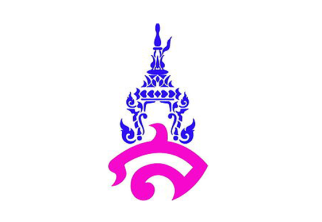 แผนการจัดการเรียนรู้กลุ่มสาระการเรียนรู้ภาษาไทย				โรงเรียนสาธิตมหาวิทยาลัยราชภัฏสวนสุนันทารายวิชา ภาษาไทยพื้นฐาน (ท๒๑๑๐๒) 			ภาคเรียนที่ ๒ ปีการศึกษา ๒๕๖๕หน่วยการเรียนรู้ที่ ๑ เรื่อง กาพย์เรื่องพระไชยสุริยา	ชั้นมัธยมศึกษาปีที่ ๑แผนการจัดการเรียนรู้ที่ ๘ เรื่อง พรรณนาโวหารและบรรยายโวหาร  เวลาเรียน  ๑๐๐ นาที จำนวน ๒ คาบ		อาจารย์ประจำวิชา อาจารย์ภาคภูมิ  คล้ายทองมาตรฐานการเรียนรู้ 	มาตรฐาน ท ๑.๑ ใช้กระบวนการอ่านสร้างความรู้และความคิดเพื่อนำไปใช้ตัดสินใจแก้ปัญหาในการดำเนินชีวิตและมีนิสัยรักการอ่านตัวชี้วัด	ท ๑.๑ ม.๑/๓  อธิบายคุณค่าของวรรณคดีและวรรณกรรมที่อ่านท ๑.๑ ม.๑/๔  สรุปความรู้และข้อคิดจากการอ่านเพื่อประยุกต์ใช้ในชีวิตจริงจุดประสงค์การเรียนรู้	ความรู้ (K)	นักเรียนสามารถบอกความหมายและหลักการเขียนบรรยายและพรรณนาได้	ทักษะ / กระบวนการ (P)	นักเรียนสามารถเขียนบรรยายและพรรณนาได้	คุณลักษณะอันพึงประสงค์ (A)	นักเรียนใฝ่เรียนรู้สาระสำคัญ	การเขียนบรรยาย หมายถึง การเล่าเรื่องราว การกล่าวถึงเหตุการณ์ใดเหตุการณ์หนึ่งอย่างต่อเนื่องเป็นลำดับ แสดงให้เห็นภาพ ฉาก บรรยากาศของเหตุการณ์นั้นทั้งหมดอย่างชัดเจนว่า ใคร ทำอะไร 
ที่ไหน เมื่อไร อย่างไร เพื่ออะไร และผลเป็นอย่างไร ชี้ให้เห็น เข้าใจความเป็นมาและผลของเหตุการณ์อย่างกระจ่างชัดเจน สามารถวาดภาพในใจตามได้อย่างถูกต้อง	การเขียนพรรณนา คือ การเขียนที่กล่าวถึงเรื่องราว สถานที่ บุคคล สิ่งของ หรืออารมณ์อย่างละเอียด สอดแทรกอารมณ์ ความรู้สึกลงไปเพื่อโน้มน้าวใจ ให้ผู้รับสารเกิดภาพพจน์ เกิดอารมณ์คล้อยตามไปด้วย  ใช้ในการพูดโน้มน้าว อารมณ์ของผู้ฟัง หรือเขียนสดุดี ชมเมือง ชมความงามของบุคคล สถานที่
และแสดงอารมณ์ความรู้สึกต่าง ๆ เป็นต้นสาระการเรียนรู้	๑. ความหมายของการเขียนบรรยายและพรรณนา
	๒. จุดมุ่งหมายของการเขียนบรรยายและพรรณนา	๓. หลักการเขียนบรรยายและพรรณนาสมรรถนะสำคัญ	ความสามารถในการคิดวิเคราะห์ กระบวนการจัดการเรียนรู้ คาบที่ ๑ (จำนวน ๕๐ นาที)ขั้นนำ (จำนวน ๑๐นาที)	๑. นักเรียนร่วมกันพิจารณาภาษาในเพลง ว่ามีลักษณะการใช้ภาษาแบบใดในการสื่อสารถึงผู้อ่านเพลง “แมงมุมลายตัวนั้น” 	แมงมุมลายตัวนั้น ฉันเห็นมันซมซานเหลือทน วันหนึ่งมันเปียกฝน ไหลหล่นจากบนหลังคา  พระอาทิตย์ส่องแสง  น้ำแห้งเหือดไปลับตา มันรีบไต่ขึ้นฟ้า หันหลังมาทาตาลุกวาว 	๒. ครูอธิบายลักษณะของเนื้อเพลง ดังนี้ 	เพลงแมงมุมลายตัวนั้น เป็นการแต่งโดยใช้ภาษาที่เข้าใจง่าย ตรงไปตรงมา เรียงลาดับเหตุการณ์ว่า แมงมุมลายที่มันซมซาน แล้ววันหนึ่งมันเปียกฝน ทาให้มันหล่นลงมาจากหลังคา พอพระอาทิตย์ขึ้นส่องแสงทาให้มันตัวแห้ง มันเลยรีบไต่ขึ้นฝา แล้วหันมาทาตาลุกวาว ซึ่งเป็นการแต่งเนื้อเพลงจากโดยการใช้การเขียนแบบบรรยาย	๓. ครูอธิบายเพิ่มเติมถึงสิ่งที่นักเรียนได้ร่วมกันแสดงความคิดเห็น แล้วโยงเข้าสู่เนื้อหาบทเรียนเรื่อง การเขียนบรรยายขั้นสอน (จำนวน ๓๐ นาที)๔. นักเรียนศึกษาความหมายของการเขียนบรรยาย หลักการเขียนบรรยาย พร้อมดูตัวอย่างการเขียนบรรยาย จากโปรแกรมนำเสนอข้อมูลที่ครูเตรียมมา๕. ครูอธิบายว่า การเขียนบรรยาย หมายถึง การเขียนเล่าเหตุการณ์ใดเหตุการณ์หนึ่ง เป็นเรื่องจริงหรือเรื่องสมติก็ได้ โดยผู้เขียนจะเขียนเล่าเหตุการณ์ให้ผู้อ่านเข้าใจอย่างชัดเจนว่า ใคร ทำอะไร ที่ไหน เมื่อไร อย่างไร และผลที่ตามมาเป็นอย่างไร ซึ่งภาษาที่ใช้เขียนจะต้องเข้าใจได้ง่าย ตรงไปตรงมา เพื่อให้ผู้อ่านเข้าใจได้ง่าย ยกตัวอย่างประกอบ ดังนี้ 	สมัยเมื่อข้าพเจ้าสมัครเป็นผู้แทนราษฎรออกเที่ยวหาเสียงในพระนคร ได้เข้าไปหาเสียงในบ้านคน จนแห่งหนึ่งอยู่ที่แหล่งเสื่อมโทรมหลังวัดอินทร์บางขุนพรหม แหล่งเสื่อมโทรมนี้ เด็ก ผู้ใหญ่ ผู้หญิง ผู้ชาย มีชีวิตอยู่เหนือน้าคราเพียงฟุตกว่าๆ เท่านั้น นาน ๆ จะมีหมูวัดหลงเข้ามาอยู่ด้วยที่ใต้ถุนบ้าน 	    (ครอบครัวเหนือน้ำครำ ในศิลปะในการใช้ชีวิต ของ หม่อมราชวงศ์เสนีย์ ปราโมช) 	๖. ครูอธิบายประเภทของเรื่องที่ใช้การเขียนบรรยาย ว่ามีทั้ง ๓ ประเภท ดังนี้ 		๖.๑ อัตชีวประวัติหรือการเล่าประวัติชีวิบุคคลต่าง  ๆ 		๖.๒ ข้อเท็จจริงหรือเหตุการณ์ทางประวัติศาสตร์ 		๖.๓ เรื่องที่แต่งขึ้นหรือเหตุการณ์ที่เกิดขึ้น 	๗. ครูอธิบายหลักในการเขียนบรรยาย ดังนี้ 		๗.๑ เรื่องที่เขียนจะเป็นเรื่องจริงหรือเรื่องสมมติก็ได้ มีการลาดับเหตุการณ์ในการเขียนเล่าเรื่อง 	๗.๒ ภายในเนื้อเรื่องจะต้องเป็นสาระสำคัญ โดยบอกให้ผู้อ่านรู้ว่า ใคร ทำอะไร ที่ไหน อย่างไร เมื่อไร อาจกล่าวถึงผลที่เกิดขึ้นด้วยก็ได้		๗.๓ ใช้ภาษาที่ตรงไปตรงมา ผู้อ่านสามารถเข้าใจได้ง่าย 		๗.๔ เรียบเรียงเนื้อเรื่องให้ต่อเนื่องและสัมพันธ์กัน 	๘. ครูอธิบายการใช้สำนวนภาษาในการเขียนบรรยาย ว่าเป็นการใช้สานวนที่เข้าใจง่าย ไม่ซับซ้อน ตรงไปตรงมาเช่น หากเราจะเขียนถึงนกที่กำลังบินอยู่บนฟ้า เราก็สามารถเขียนสื่อสารออกมาตรง ๆ ได้เลยว่า “นกตัวหนึ่งกาลังบินอยู่บนท้องฟ้า” ๙. ครูอธิบายข้อสังเกตในการสังเกตว่างานเขียนใดเป็นการเขียนบรรยาย การเขียนบรรยายต้องเป็นการเขียนที่เขียนจากความจริง ไม่มีอารมณ์ความรู้สึกเข้ามาสอดแทรก ไม่มีการใช้โวหารภาพพจน์ สามารถเขียนเป็นงานวิชาการได้ขั้นสรุป (จำนวน ๑๐ นาที)๑๐. นักเรียนและครูร่วมกันสรุปความหมาย และหลักการเขียนบรรยาย จากการอ่านตัวอย่างข้อความที่ได้ศึกษาไป ครูสุ่มนักเรียน ๑-๓ คน ให้บอกถึงหลักการเขียนบรรยายคนละ ๑ ข้อ เพื่อทดสอบความเข้าใจคาบที่ ๒ (จำนวน ๕๐ นาที)ขั้นนำ (จำนวน ๑๐ นาที)	๑. นักเรียนร่วมกันพิจารณาภาษาในเพลง ว่ามีลักษณะการใช้ภาษาแบบใดในการสื่อสารถึงผู้อ่านเพลง “แสงสุดท้าย” (ของ Bodyslam)	รอนแรมมาเนิ่นนานเพียงหนึ่งใจ กับทางที่โรยเอาไว้ด้วยขวากหนาม ถูกแหลมคมทิ่มแทงจนมันแทบจะทนไม่ไหว ชีวิตทำไมยากเย็นขนาดนั้น สองมือจะมีเรี่ยวแรงขนาดไหน แต่หัวใจของคนยังยืนยันจะไม่ถอดใจ	๒. ครูอธิบายลักษณะของเนื้อเพลง ดังนี้ 	มีการใช้การใช้ภาษาที่ซับซ้อน ยืดเยื้อ การใช้โวหารภาพพจน์ทาให้เห็นภาพที่ชัดเจน ในตอนเริ่มต้นเพลง รอนแรมมาเนิ่นนานเพียงหนึ่งใจ กับทางที่โรยเอาไว้ด้วยขวากหนาม ทาให้ผู้อ่านเกิดจินตนาการ และมีการใช้อุปมาเปรียบเทียบ เช่น ถูกแหลมคมทิ่มแทงจนมันแทบทนไม่ไหว ทำให้เกิดอารมณ์ร่วม ความลึกซึ้งกินใจมากขึ้นในเนื้อเพลง ซึ่งเป็นการแต่งเนื้อเพลงจากโดยการใช้การเขียนแบบพรรณนา	๓. ครูอธิบายเพิ่มเติมถึงสิ่งที่นักเรียนได้ร่วมกันแสดงความคิดเห็น แล้วโยงเข้าสู่เนื้อหาบทเรียนเรื่อง การเขียนพรรณนา
ขั้นสอน (จำนวน ๓๐นาที)๔. นักเรียนศึกษาความหมายของการเขียนพรรณนา หลักการเขียนพรรณนา พร้อมดูตัวอย่าง การเขียนพรรณนา จากโปรแกรมนำเสนอข้อมูลที่ครูเตรียมมา	๕. ครูอธิบายความหมายของการเขียนพรรณนาว่า เป็นการเขียนเพื่อบอกรายละเอียดของสิ่งหนึ่งสิ่งใด โดยใช้ถ้อยคาที่เหมาะสมและสละสลวยในการเขียน ไม่ว่าจะเป็นการพรรณนาเกียรติคุณ ความงาม บุคคล วัตถุ สถานที่ พรรณนาความรู้สึก หรือเหตุการณ์ช่วงใดช่วงหนึ่ง แสดงให้เห็นภาพลักษณะหรือ การเคลื่อนไหวของสิ่งนั้น ๆ เพื่อให้ผู้อ่านคล้อยตามเกิดความรู้สึกประทับใจซาบซึ้งหรือสะเทือนอารมณ์ ยกตัวอย่างประกอบ ดังนี้ ผิวน้ำสีขุ่นที่ถูกสายลมเย็นปลายเดือนกุมภาพันธ์พัดโชยผ่านทาให้น้าเป็นระลอกทยอยเข้ากระทบฝั่งครั้งแล้วครั้งเล่า ดงดอกหญ้าริมฝั่งที่เหี่ยวแห้งจนกลายเป็นสีน้าตาลปะทะลมดังหวีดหวิว 					(ข้อสอบ O-NE ภาษาไทย ป.๖ ปีการศึกษา ๒๕๕๐-๒๕๕๓)	๖. ครูอธิบายประเภทของการเขียนพรรณนาว่ามีทั้ง หมด ๕ ประเภท ดังนี้ 		๖.๑ การเขียนพรรณนาธรรมชาติ 		๖.๒ การเขียนพรรณนาสถานที่ หรือสิ่งที่มนุษย์สร้างขึ้น 		๖.๓ การเขียนพรรณนาลักษณะและพฤติกรรมของบุคคล 		๖.๔ การเขียนพรรณนาความรู้สึกและอารมณ์ 		๖.๕ การเขียนพรรณนาความคิด 	๗. ครูอธิบายหลักการในการเขียนพรรณนา ดังนี้ 		๗.๑ แยกส่วนประกอบของสิ่งที่กาลังจะพรรณนาอย่างละเอียด 		๗.๒ ชี้ให้เห็นลักษณะเด่นของสิ่งที่กาลังพรรณนา ตามลาดับความสำคัญ 		๗.๓ ใช้ภาษาที่เหมาะสม และสละสลวย รวมถึงการสร้างภาพพจน์และปลุกอารมณ์	๘. ครูอธิบายการใช้สานวนภาษาในการเขียนพรรณนา ว่าต้องเป็นสานวนภาษาที่สละสลวย อ่านแล้วต้องเห็นภาพพจน์ มีการใช้โวหารและสานวนเปรียบเทียบ หรืออาจจะสอดแทรกภาษาที่สื่ออารมณ์ทาให้ผู้อ่านเกิดอารมณ์คล้อยตาม เช่น หากเราจะเขียนถึงนกที่บินอยู่บนฟ้า อาจจะเขียนออกมาได้ว่า “นกน้อยขนสีดามันวาวตัวหนึ่งกาลังบินอยู่บนท้องฟ้าสีครามอันกว้างใหญ่ไพศาล” ซึ่งนักเรียนจะเห็นได้ว่าเราจะต้องใช้ภาษาที่ยืดเยื้อในการเขียน ใช้คาขยายมาเพื่อเขียนให้เห็นภาพพจน์ และแสดงอารมณ์ความรู้สึก ทั้งที่จริงแล้วให้ความหมายเหมือนเดิมว่า นกกาลังบินอยู่บนฟ้า	๙. ครูอธิบายข้อสังเกตในการสังเกตการเขียนพรรณนา ว่า หากเป็นการเขียนพรรณนา เราจะสังเกตได้จาก ภาษาที่ผู้เขียนใช้ จะเห็นได้ว่าเป็นภาษาที่สละสลวยในการบอกรายละเอียดสิ่งหนึ่งสิ่งใด อ่านแล้วทำให้เห็นภาพพจน์ ประทับใจหรือสะเทือนอารมณ์	๑๐. ครูกล่าวเสริมในประเด็นที่ขาด โดยกล่าวว่า นอกจากจะสอดแทรกอารมณ์ไปแล้วยังมีการเลือกใช้ถ้อยคำ สำนวน ที่ไพเราะ เล่นคำ เล่นอักษร ทำให้ผู้อ่านเกิดภาพพจน์ขึ้นอีกด้วย๑๑. ครูให้นักเรียนปฏิบัติกิจกรรม “คิดได้ แยกเป็น” โดยครูยกตัวอย่างข้อความ จำนวน ๑๐ ข้อให้นักเรียนช่วยกันระบุแยกข้อความที่เห็นว่าเป็นการเขียนบรรยายหรือการเขียนพรรณนาลงในสมุด จากนั้นเฉลยคำตอบพร้อมกัน๑๒. นักเรียนเขียนพรรณนาเล่าเรื่องจากภาพที่กำหนดให้ โดยให้นักเรียนเป็นผู้เลือกภาพจำนวน ๑ ภาพ เขียนพรรณนาจากภาพจำนวน ๑ หน้ากระดาษสมุด ดังนี้ภาพที่ ๑ ธรรมชาติ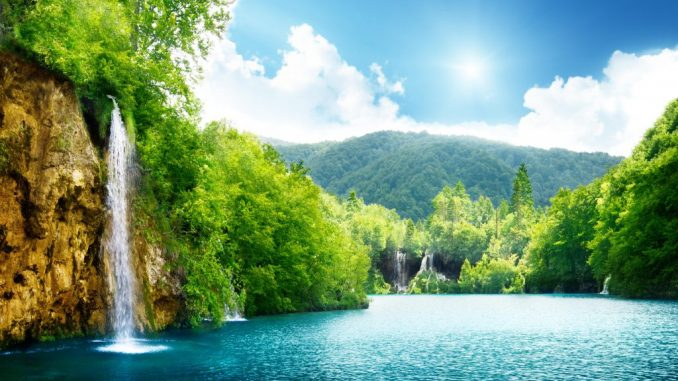 ภาพที่ ๒ กรุงเทพฯ
            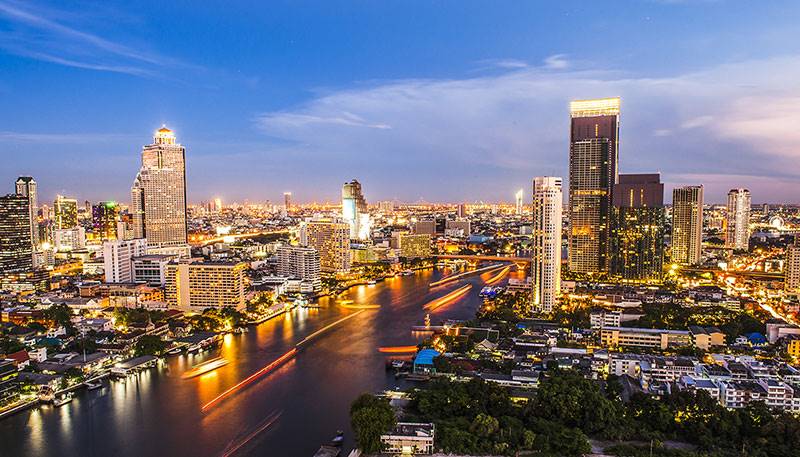 ขั้นสรุป (จำนวน ๑๐นาที)๑๐. นักเรียนและครูร่วมกันสรุปความหมาย และหลักการเขียนพรรณนา จากการอ่านตัวอย่างข้อความที่ได้ศึกษาไป ๑๑. ครูอธิบายรายละเอียดเพิ่มเติม นักเรียนจดรายละเอียดเพิ่มเติมลงในสมุดสื่อการเรียนรู้/แหล่งการเรียนรู้	๑. PowerPoint  เรื่อง การเขียนบรรยายและพรรณนา๒. สมุดจดบันทึกการวัดและประเมินผลบันทึกผลหลังการจัดกิจกรรมการเรียนรู้ผลการจัดกิจกรรมการเรียนรู้	ด้านความรู้ (K)………………………………………………………………………………………………………………………………………………………………………………………………………………………………	ด้านทักษะกระบวนการ (P)………………………………………………………………………………………………………………………………………………………………………………………………………………………………	ด้านคุณลักษณะอันพึงประสงค์ (A)………………………………………………………………………………………………………………………………………………………………………………………………………………………………ปัญหา และอุปสรรค		……………………………………………………………………………………………………………………………………………………………………………………………………………………………………………………………………………………………………………………………………………………………………………………………………………………………………………………………………………………………………………………………………………………						ลงชื่อ......................................................................       							     (อาจารย์ภาคภูมิ  คล้ายทอง)แบบประเมินคุณลักษณะอันพึงประสงค์ชื่อ..................................................................................................ชั้น............เลขที่...............ภาคเรียนที่........ปีการศึกษา..................คำชี้แจง  การบันทึกให้ทำเครื่องหมาย √  ลงในช่องว่างที่ตรงกับพฤติกรรมที่เกิดขึ้นจริงคุณลักษณะอันพึงประสงค์ : ใฝ่เรียนรู้ มุ่งมั่นในการทำงานเกณฑ์การประเมิน							ลงชื่อ........................................ผู้ประเมิน							    (...............................................)						 วัน เดือน ปี ที่ประเมิน........../............../............แบบประเมินสมรรถนะของผู้เรียนชื่อ..............................................นามสกุล................................................ระดับชั้น....................เลขที่.............คำชี้แจง : ผู้สอนสังเกตพฤติกรรมของนักเรียน และทำเครื่องหมาย ✓ลงในช่องที่กำหนดตามระดับคุณภาพ							ลงชื่อ........................................ผู้ประเมิน							    (...............................................)						 วัน เดือน ปี ที่ประเมิน........../............../............เกณฑ์การให้คะแนนระดับคุณภาพดีมาก      	หมายถึง   พฤติกรรมที่ปฏิบัตินั้นชัดเจน และสม่ำเสมอ  	ให้คะแนน ๓ คะแนนดี          	หมายถึง   พฤติกรรมที่ปฏิบัตินั้นชัดเจน และบ่อยครั้ง   	ให้คะแนน ๒ คะแนน         พอใช้      	หมายถึง   พฤติกรรมที่ปฏิบัติบางครั้ง                      	ให้คะแนน ๑ คะแนน         ปรับปรุง 	หมายถึง   ไม่เคยปฏิบัติพฤติกรรมที่ปฏิบัตินั้นเลย        	ให้คะแนน ๐ คะแนน         เกณฑ์การสรุปดีมาก      	หมายถึง    คะแนนรวม  ๑๓-๑๕ คะแนนดี           	หมายถึง    คะแนนรวม  ๙-๑๒ คะแนน         พอใช้      	หมายถึง    คะแนนรวม  ๑-๘ คะแนน         ปรับปรุง   	หมายถึง    คะแนนรวม  ๐ คะแนน         แปลผล ระดับคุณภาพมากกว่า หรือเท่ากับระดับดีถือว่าผ่านเกณฑ์การประเมินจุดประสงค์การเรียนรู้วิธีการประเมินเครื่องมือวัดเกณฑ์การประเมิน๑. ด้านความรู้ (K)   นักเรียนสามารถบอกความหมายและหลักการเขียนบรรยายและพรรณนาได้- การตอบคำถามของนักเรียนแบบบันทึกคะแนนได้คะแนนร้อยละ ๖๐ ขึ้นไปถือว่าผ่านเกณฑ์๒. ด้านทักษะ/กระบวนการ (P)    นักเรียนสามารถเขียนบรรยายและพรรณนาได้- การตอบคำถามของนักเรียนแบบบันทึกคะแนนได้คะแนนร้อยละ ๖๐ ขึ้นไปถือว่าผ่านเกณฑ์๓. ด้านคุณลักษณะอันพึงประสงค์ (A)    นักเรียนมีความมุ่งมั่นในการทำงานที่ได้รับมอบหมาย- การสังเกตแบบประเมินคุณลักษณะอันพึงประสงค์ได้คะแนนร้อยละ ๖๐ ขึ้นไปถือว่าผ่านเกณฑ์คุณลักษณะอันพึงประสงค์ระดับคะแนนระดับคะแนนระดับคะแนนระดับคะแนนรวมคุณลักษณะอันพึงประสงค์๓๒๑๐รวม๑. ใฝ่เรียนรู้๑.๑ แสวงหาข้อมูลจากแหล่งเรียนรู้ต่าง ๆ ๑. ใฝ่เรียนรู้๑.๒ มีการจดบันทึกความรู้อย่างเป็นระบบ ๑. ใฝ่เรียนรู้๑.๓ สรุปความรู้ได้อย่างมีเหตุผล ๒. มุ่งมั่นในการทำงาน๒.๑ มีความตั้งใจ และพยายามในการทำงานที่ได้รับมอบหมาย ๒. มุ่งมั่นในการทำงาน๒.๒ มีความอดทนและไม่ท้อแท้ต่ออุปสรรคเพื่อให้งานสำเร็จ ระดับคุณภาพเกณฑ์การตัดสินดีมากได้คะแนนระหว่าง ๑๓-๑๕ คะแนน และไม่มีผลการประเมินข้อใดข้อหนึ่งต่ำกว่า ๒ คะแนนดีได้คะแนนระหว่าง ๙-๑๒ คะแนน และไม่มีผลการประเมินข้อใดข้อหนึ่งต่ำกว่า ๐ คะแนนพอใช้ได้คะแนนระหว่าง ๕-๘ คะแนน และไม่มีผลการประเมินข้อใดข้อหนึ่งต่ำกว่า ๐ คะแนนปรับปรุงได้คะแนนระหว่าง ๐-๔ คะแนนสมรรถนะด้านรายการประเมินระดับคุณภาพระดับคุณภาพระดับคุณภาพระดับคุณภาพสมรรถนะด้านรายการประเมินดีมาก(๓)ดี(๒)พอใช้(๑)ปรับปรุง(๐)ความสามารถในการคิดสามารถคิดวิเคราะห์และสังเคราะห์ได้ความสามารถในการคิดสามารถจำแนกข้อมูลได้ความสามารถในการคิดสามารถจัดหมวดหมู่ข้อมูลได้ความสามารถในการคิดสามารถอธิบายลักษณะของข้อมูลได้ความสามารถในการคิดสามารถเปรียบเทียบลักษณะของข้อมูลได้